Agency overviewOur vision is to create thriving environments, communities and economies for the people of New South Wales. We focus on some of the biggest issues facing our state. We deliver sustainable water resource and environment management, secure our energy supply, oversee our planning system, maximise community benefit from government land and property, and create the conditions for a prosperous state. We strive to be a high-performing, world-class public service organisation that celebrates and reflects the full diversity of the community we serve and seeks to embed Aboriginal cultural awareness and knowledge throughout the department.The Water Group leads the NSW Government in providing confidence to communities and stakeholders with the transparent stewardship of water resources, provision of services and reforms that support sustainable and healthy environments, economies and societies across NSW. Primary purpose of the roleManages aspects of the development, implementation, evaluation and review of water policy and regulation, to meet planning, policy and regulatory objectives. The role also contributes to strategies to guide Government decision making by collaborating with government agencies to provide expert advice to Manager and the Director.Key accountabilitiesProvide high quality, evidence based and timely advice on policy and regulation to the Manager. Research, plan and deliver projects to agreed standard and timeframes, setting priorities, and monitoring and reporting the progress of own commitments. Ensure that the provision of water policy, regulation analysis and advice complies with best practice guidelines, integrates relevant input from sources internal and external to the Department through effective consultation, and considers the broader policy and operating environment. Represent the Department effectively and appropriately and maintain productive relationships with key agency and industry stakeholders.Prepare ministerial briefings, correspondence, responses to parliamentary questions, speeches and discussion papers. Liaise and negotiate with agencies and stakeholders to support the delivery of policy and other relevant activities.Key challengesDealing with a diverse range of planning and policy issues, in order to recommend practical solutions, often within limited timeframes with rapidly changing priorities, conflicting perspectives and strict timeframes. Exercising judgement in a context of rapidly changing priorities and conflicting perspectives. Representing the Department and exercising critical judgement when dealing with stakeholders, internal and external to government, on a range of water issues.Key relationshipsRole dimensionsDecision makingAccountable for delivering work assignments and projects on time and to expectations of quality, deliverables and outcomes. Refers to the relevant project manager any decisions that require significant change to project outcomes or timeframes, are likely to escalate or create substantial or contentious precedent, require a higher administrative or financial delegation or submission to a higher level of management. Procures consultants and ensures that the projects are delivered as specified, on time and within budget. Submits reports, analyses, briefings and other forms of written advice in draft form for review by the Manager, with minimal input required from the Manager.Reporting lineManagerDirect reportsNilBudget/ExpenditureNilKey knowledge and experienceUnderstanding of the processes of government, legislation and policy developmentEssential requirementsRelevant tertiary qualifications and/or demonstrated knowledge/experience in strategic planning, policy development, regulatory review or socio-economic analysis.Capabilities for the roleThe NSW public sector capability framework describes the capabilities (knowledge, skills and abilities) needed to perform a role. There are four main groups of capabilities: personal attributes, relationships, results and business enablers, with a fifth people management group of capabilities for roles with managerial responsibilities. These groups, combined with capabilities drawn from occupation-specific capability sets where relevant, work together to provide an understanding of the capabilities needed for the role.The capabilities are separated into focus capabilities and complementary capabilities. Focus capabilitiesFocus capabilities are the capabilities considered the most important for effective performance of the role. These capabilities will be assessed at recruitment. The focus capabilities for this role are shown below with a brief explanation of what each capability covers and the indicators describing the types of behaviours expected at each level.Complementary capabilitiesComplementary capabilities are also identified from the Capability Framework and relevant occupation-specific capability sets. They are important to identifying performance required for the role and development opportunities. Note: capabilities listed as ‘not essential’ for this role are not relevant for recruitment purposes however may be relevant for future career development.ClusterPlanning, Industry and EnvironmentAgencyDepartment of Planning, Industry and EnvironmentDivision/Branch/UnitWater LocationParramatta Classification/Grade/BandClerk Grade 9/10Role Number50045351ANZSCO Code511112PCAT Code1227292Date of ApprovalJune 2017 (updated September 2021)Agency Websitewww.dpie.nsw.gov.auWho       WhyInternalManagerSeek review and approval of documentation prepared and of task requirements Provide regular updates, instructions and guidance on key projects, issues and priorities Provide leadership on select water policy, planning and regulatory issues Consult on areas that impact waterDirectorReceive instructions and guidance Provide regular updates on key project, issues and prioritiesTeam members Collaborate on policy and regulatory activities Share information, review work and collaborate on projectsExternalState Government AgenciesWork collaboratively to identify and resolve issues and opportunities that impact water policyIndustry StakeholdersKeep informed of progress of key projects and policies provide expert advice Consider and understand needs of key industry stakeholders Engage, consult and negotiateFOCUS CAPABILITIESFOCUS CAPABILITIESFOCUS CAPABILITIESFOCUS CAPABILITIESFOCUS CAPABILITIESCapability group/setsCapability nameBehavioural indicatorsLevel 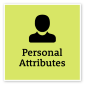 Act with IntegrityBe ethical and professional, and uphold and promote the public sector valuesAct with IntegrityBe ethical and professional, and uphold and promote the public sector valuesRepresent the organisation in an honest, ethical and professional waySupport a culture of integrity and professionalismUnderstand and help others to recognise their obligations to comply with legislation, policies, guidelines and codes of conductRecognise and report misconduct and illegal and inappropriate behaviourReport and manage apparent conflicts of interest and encourage others to do soIntermediate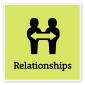 Communicate EffectivelyCommunicate clearly, actively listen to others, and respond with understanding and respectCommunicate EffectivelyCommunicate clearly, actively listen to others, and respond with understanding and respectTailor communication to diverse audiencesClearly explain complex concepts and arguments to individuals and groupsCreate opportunities for others to be heard, listen attentively and encourage them to express their viewsShare information across teams and units to enable informed decision makingWrite fluently in plain English and in a range of styles and formatsUse contemporary communication channels to share information, engage and interact with diverse audiencesAdeptWork CollaborativelyCollaborate with others and value their contributionWork CollaborativelyCollaborate with others and value their contributionEncourage a culture that recognises the value of collaborationBuild cooperation and overcome barriers to information sharing and communication across teams and unitsShare lessons learned across teams and unitsIdentify opportunities to leverage the strengths of others to solve issues and develop better processes and approaches to workActively use collaboration tools, including digital technologies, to engage diverse audiences in solving problems and improving servicesAdept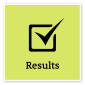 Think and Solve ProblemsThink, analyse and consider the broader context to develop practical solutionsThink and Solve ProblemsThink, analyse and consider the broader context to develop practical solutionsResearch and apply critical-thinking techniques in analysing information, identify interrelationships and make recommendations based on relevant evidenceAnticipate, identify and address issues and potential problems that may have an impact on organisational objectives and the user experienceApply creative-thinking techniques to generate new ideas and options to address issues and improve the user experienceSeek contributions and ideas from people with diverse backgrounds and experienceParticipate in and contribute to team or unit initiatives to resolve common issues or barriers to effectivenessIdentify and share business process improvements to enhance effectivenessAdeptDemonstrate AccountabilityBe proactive and responsible for own actions, and adhere to legislation, policy and guidelinesDemonstrate AccountabilityBe proactive and responsible for own actions, and adhere to legislation, policy and guidelinesBe proactive in taking responsibility and being accountable for own actionsUnderstand delegations and act within authority levelsIdentify and follow safe work practices, and be vigilant about own and others’ application of these practicesBe aware of risks and act on or escalate risks, as appropriateUse financial and other resources responsiblyIntermediate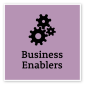 Project ManagementUnderstand and apply effective planning, coordination and control methodsProject ManagementUnderstand and apply effective planning, coordination and control methodsUnderstand all components of the project management process, including the need to consider change management to realise business benefitsPrepare clear project proposals and accurate estimates of required costs and resourcesEstablish performance outcomes and measures for key project goals, and define monitoring, reporting and communication requirementsIdentify and evaluate risks associated with the project and develop mitigation strategiesIdentify and consult stakeholders to inform the project strategyCommunicate the project’s objectives and its expected benefitsMonitor the completion of project milestones against goals and take necessary actionEvaluate progress and identify improvements to inform future projectsAdeptCOMPLEMENTARY CAPABILITIESCOMPLEMENTARY CAPABILITIESCOMPLEMENTARY CAPABILITIESCOMPLEMENTARY CAPABILITIESCOMPLEMENTARY CAPABILITIESCapability group/setsCapability nameDescriptionLevel Display Resilience and CourageDisplay Resilience and CourageBe open and honest, prepared to express your views, and willing to accept and commit to changeIntermediateManage SelfManage SelfShow drive and motivation, an ability to self-reflect and a commitment to learningAdeptValue Diversity and InclusionValue Diversity and InclusionDemonstrate inclusive behaviour and show respect for diverse backgrounds, experiences and perspectivesIntermediateCommit to Customer ServiceCommit to Customer ServiceProvide customer-focused services in line with public sector and organisational objectivesIntermediateInfluence and NegotiateInfluence and NegotiateGain consensus and commitment from others, and resolve issues and conflictsAdeptDeliver ResultsDeliver ResultsAchieve results through the efficient use of resources and a commitment to quality outcomesAdeptPlan and PrioritisePlan and PrioritisePlan to achieve priority outcomes and respond flexibly to changing circumstancesIntermediateFinanceFinanceUnderstand and apply financial processes to achieve value for money and minimise financial riskIntermediateTechnologyTechnologyUnderstand and use available technologies to maximise efficiencies and effectivenessAdeptProcurement and Contract ManagementProcurement and Contract ManagementUnderstand and apply procurement processes to ensure effective purchasing and contract performanceIntermediate